Slow Money Funding StreamsThese seven investment modes get increasingly more complex, in the order listed. Slow Money investing is best done as a team sport. You’re invited to join like-minded investors at our meetings.  Here is a (grossly simplified) overview about the seven main “modes”, followed by a summary chart :Purchase- Support a business one purchase at a time. (no up-front funding, though)
Best for: any retail business.  “I like your product. I buy it”  One-off example: any shop or restaurant (we all do it all the time)
Aggregation example: Good EggsSubscribe (e.g. CSA)- Predictable revenues for the business, month by month
Best for: customers with steady lifestyles.  I commit to buying your product on a regular basis.  One-off example: CSA for your favorite farm
Aggregation example: Pastoral PlatePre-pay- Somewhat like a loan repaid in-kind with products
Best for: businesses seeking to grow our upgrade. “I pay for my purchases way in advance.” One-off example: gift certificate
Aggregation tool: CrediblesDonation- Philanthropic and/or strategic grants
Best for: enterprises and non-profits that are hard to fund otherwise. “I give you money because I expect you to use it for a cause that is close to my heart.” One-off tool: check
Aggregation example: Crowdfunding like Indiegogo, Soil TrustLoan- Personal loan to entrepreneur or collateralized loan to business
Best for: for businesses with reliable revenues. “I give you money.  You pay me back according to schedule.” One-off tool: Promissory Note
Aggregation example: RSF Social Finance, Kiva    Royalty-based financing- Loan with pay-back rates depending on revenues
Best for: for businesses with rapid but uncertain revenue growth. “I give you money, you pay me back depending how you’re selling. (of course, I beat your drum.)”   One-off tool: Royalty NoteEquity investment-Purchasing a share in the business
Best for: startups. “I give you money for a piece of your business. You pay me a dividend based on your profits. I could get an upside, if you happen to get acquired.”  One-off tool: angel investment, self-directed IRA
Aggregation tool: investment groups; watch for crowdfunding platforms in 2013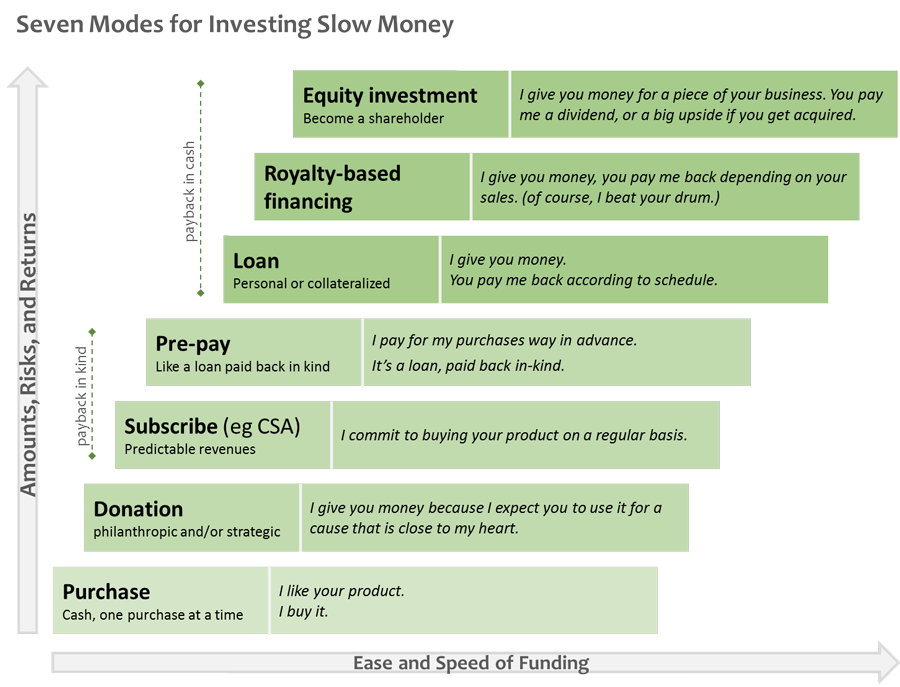 